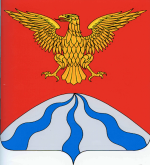 АДМИНИСТРАЦИЯ МУНИЦИПАЛЬНОГО ОБРАЗОВАНИЯ« ХОЛМ-ЖИРКОВСКИЙ РАЙОН» СМОЛЕНСКОЙ ОБЛАСТИП О С Т А Н О В Л Е Н И Е                            ПРОЕКТот _______ № _____В соответствии со статьей 69.1. Федерального закона от 13 июля 2015 года № 218-ФЗ «О государственной регистрации недвижимости», Администрация муниципального образования Холм-Жирковский район» Смоленской области                 п о с т а н о в л я е т: 	1. В отношении жилого помещения (квартиры) общей площадью 56,20 кв.м., с кадастровым номером 67:23:0010208:357 расположенного по адресу: Смоленская область, Холм-Жирковский район, пгт. Холм-Жирковский, ул. Октябрьская, д. 41А, кв. 1, в качестве его правообладателя, владеющего данным объектом недвижимости на праве собственности, выявлен:   -  Филиппова Алла Борисовна, …….. г.р., место рождения: ……….., паспорт гражданина Российской Федерации серия ……… № ………., код подразделения: ……….., СНИЛС ………., проживающий по адресу:…………….         2. Право собственности Филипповой Аллы Борисовны  на указанный в пункте 1 настоящего постановления объект недвижимости подтверждается …………...          3. Указанный в пункте 1 настоящего постановления объект недвижимости не прекратил существование, что подтверждается прилагаемым актом осмотра от 16.03.2023 года № 16.          4. Отделу по экономике, имущественным и земельным отношениям Администрации муниципального образования «Холм-Жирковский район» осуществить действия по внесению необходимых изменений в сведения Единого государственного реестра недвижимости.5.  Контроль   за   исполнением   настоящего  постановления    возложить заместителя Главы - начальника отдела по экономике, имущественным и земельным отношениям Администрации муниципального образования «Холм-Жирковский район» Смоленской области (О.С. Демченкова).6. Настоящее постановление вступает в силу после дня его подписания.Глава муниципального образования« Холм-Жирковский район»Смоленской области                                                                               А.М. ЕгикянО выявлении правообладателей ранее учтенного объекта недвижимости